AUTHTORIZATION FOR RELEASE OF MEDICAL INFORMATION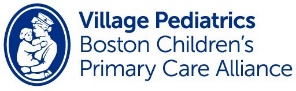 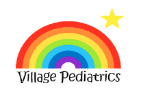 Please complete this form completely. Please print.Your medial record cannot be released until this form is completed and signed by the patient (if 18 years or older) or legal guardian. If the patient or legal guardian requests a personal copy of medical records, a copying charge will be applied. Please consult the medical office sending the records for more information.Step 1: Information about you Patient Name: _____________________________________ Date of Birth: ________________Current Address: _______________________________________________________________City: ____________________ State: _______ Zip: _________ Phone #: __________________Step 2: Records Requested FromI hereby Authorize: Name of Person/Facility ________________________________________        Address: ____________________________________________________        City: ________________________ State: _____________ Zip: __________        Phone: ______________________ Fax: _______________________Step 3: Records to Disclose to        		        Name of Person/Facility ________________________________________        Address: ____________________________________________________        City: ________________________ State: _____________ Zip: __________        Phone: ______________________ Fax: _______________________Step 4: Information you are Requesting______ All Records______ Records for dates from ________________ to _________________ Only______ Other Records (please specify) ______________________________Step 5: Authorization to release any of the following sensitive information or medical records. I authorize the release of the following sensitive information, which may be in my chart: MUST CHECK YES OR NO FOR EACH Abortion: ___YES ___NO					AIDS/ARC: ___YES ___NOHIV testing: ___YES ___NO				            Mental Health Visits: ___YES ___NOEating Disorders: ___YES ___NO				Alcohol/Drug Abuse: ___YES ___NOSexual Assault/Rape: ___YES ___NO				STD’s: ___YES ___NOStep 6: Your Signature and AuthorizationThis authorization is for the release of medical records as specified in Steps 4 and 5. This request is valid for 90 days and may be revoked at any time by written request.________________________________     OR ____________________________    __________Patient’s Signature (18yrs or older)		   Parent/Guardian Signature		   Date